03.04.2024  № 183-рО внесении изменения в распоряжение администрации города Чебоксары от 09.01.2024 № 2-р «О выплате именных стипендий главы администрации города Чебоксары для одаренных и талантливых детей и молодежи»1. Внести в распоряжение администрации города Чебоксары от 09.01.2024 № 2-р «О выплате именных стипендий главы администрации города Чебоксары для одаренных и талантливых детей и молодежи» изменение, дополнив подпункт 1.3 пункта 1 абзацами следующего содержания:«Ивановой Лии Евгеньевне, спортсмену муниципального бюджетного учреждения дополнительного образования «Спортивная школа «Энергия»;Максимову Ивану Андреевичу, спортсмену автономного учреждения дополнительного образования «Спортивная школа имени олимпийского чемпиона В.С. Соколова» муниципального образования города Чебоксары – столицы Чувашской Республики;Морякову Роману Эдуардовичу, спортсмену автономного учреждения дополнительного образования «Спортивная школа имени олимпийского чемпиона В.С. Соколова» муниципального образования города Чебоксары – столицы Чувашской Республики;».2. Настоящее распоряжение разместить на официальном сайте города Чебоксары в информационно-телекоммуникационной сети «Интернет».3. Контроль за исполнением настоящего распоряжения возложить на заместителя главы администрации города Чебоксары по социальным вопросам.Глава города Чебоксары 						     Д.В. СпиринЧăваш РеспубликиШупашкар хулаАдминистрацийěХУШУ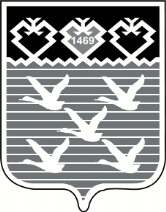 Чувашская РеспубликаАдминистрациягорода ЧебоксарыРАСПОРЯЖЕНИЕ